Nieuw sportprogramma oktober-novemberBeste ouder(s) en/ of verzorger(s),Vanaf week 40 zullen wij wederom van start gaan met een nieuw sportaanbod!Wij hebben weer ons uiterste best gedaan om een leuk en gevarieerd sportprogramma voor uw kind/kinderen samen te stellen.In onderstaand schema kunt u zien, wat ons sportaanbod is en aanvullende info.Uiteraard worden alle sporten verzorgd door een gecertificeerde sportdocent.
* Zie onderaan voor meer informatie over de aangeboden sporten.VoorwaardenHet sport- en activiteitenprogramma is altijd onder voorbehoud.De lessen zullen uitsluitend plaatsvinden bij voldoende animo.Alle materialen worden verzorgd door HappyKids. U hoeft dus zelf niks extra’s aan te schaffen.Bij meer inschrijvingen dan beschikbare plaatsen, wordt er geplaatst op volgorde van aanmeldingen van binnenkomst. (vol=helaas vol)HappyKids vraagt een ouderbijdrage. (zie kolom “kosten”)  Dit bedrag wordt aan het begin van de cursus via automatische incasso afgeschreven van uw bankrekening.Losse lessen afnemen is helaas niet mogelijk.In verband met de opbouw van de lessen is het niet mogelijk halverwege in te stromen.Houdt u er rekening mee dat bij slecht weer de buitensporten afgelast kunnen worden. (dit ter beoordeling van de sportdocent) Wanneer een sport zal worden afgelast, hebben wij altijd eenmalig de mogelijkheid om een gemiste les in te halen. (dit zal altijd aan het einde van de reeks plaatsvinden)Op officiële feestdagen zullen er geen sporten plaatsvinden. Hiermee wordt rekening gehouden met de opbouw van de lessen.Tijdens de reguliere vakanties zullen er geen sporten plaatsvinden.Aanmelden
U kunt uw zoon/dochter opgeven voor één of meerdere van onze sporten tot uiterlijk dinsdag 22 september
Aanmelden gaat via de website www.happykids.nl 

Enkele dagen na het sluiten van de ‘de deadline’ krijgt u van ons een email terug met daarin de bevestiging of uw kind wel/niet geplaatst is voor onze aangeboden sporten.*Meers Paardencentrum Haarlemmermeer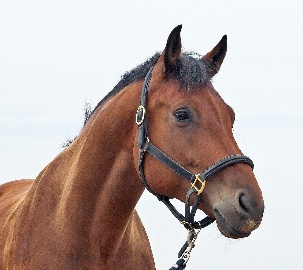 Er zal een medewerker van HappyKids aanwezig zijn, gedurende de lessen.Makkelijk zittende kleding is gewenst (geen jurkjes en rokjes)Hoge schoenen of laarzen
Alle overige materialen en/of benodigdheden zullen verzorgd worden door Meers Paarden Centrum.De kinderen kunnen uiterlijk 18.00 uur opgehaald worden bij Meers Paarden centrum. Geen probleem wanneer dit niet lukt! Wij zullen de kinderen dan zoals gebruikelijk weer mee terugnemen naar de BSO*Sport Academy Haarlemmermeer
Voetbalhttps://www.sportacademyhaarlemmermeer.nl/Voetbalschool SAH verzorgt voetbaltrainingen in Heemstede en de Haarlemmermeer. Wij richten ons op de individuele ontwikkeling van zowel selectiespelers als breedtesport spelers. Daarnaast kan je bij ons op een plezierige manier kennis maken met de sport voetbal. Vanuit de voetbalwereld merken wij dat kinderen graag extra willen trainen naast de huidige voetbalactiviteiten. Vaak voor de breedtesport is trainen bij de club helaas maar 1x in de week mogelijk, maar willen de kinderen graag een tweede en derde keer in de week trainen. Dit kan bij ons! Tevens is het voor kinderen leuk om tijdens het verblijf bij de BSO lekker bezig te zijn met sporten. De groepen worden ingedeeld op niveau. De trainingstijd is van 16.30 – 17.15 uur of van 17.15 – 18.00 uur.DagenTijdenSport/activiteitLocatieLeeftijdKostenBijzonderhedenMaandag28 september
5 oktober
19 oktober
26 oktober2 november9 november16 november23 november30 november
7 december16.30 – 17.15 
17.15 – 18.00 uurVoetbal*BSO KasteeltjeSport Academy Haarlemmermeerhttps://www.sportacademyhaarlemmermeer.nl/4 t/m 12 jaar€65
10 lessenAlleen voor BSO Kasteeltje Maandag
19 oktober
26 oktober2 november9 november16 november17.00 – 18.00 uurPaardrijden*Meers PaardencentrumNieuw Vennep(Tegenover Ranzijn, tuin & dier aan de IJweg)Bij mooi weer zal in de buitenbak gereden wordenhttp://www.meerspaardencentrum.nl/6 t/m 12 jaar€ 505 lessenAlleen voor BSO Arnolduspark en BSO CaleidescoopDinsdag29 september6 oktober20 oktober27 oktober3 november10 november17 november24 november1 december8 december16.30 – 17.15 
17.15 – 18.00 uurVoetbal*BSO FloriandeSport Academy Haarlemmermeerhttps://www.sportacademyhaarlemmermeer.nl/4 t/m 12 jaar€65
10 lessenAlleen voor BSO Floriande en BSO Nieuw - VennepWoensdag 21 oktober28 oktober4 november11 november18 november16.30 – 17.15 uurDansenBSO Floriande
(bovenste verdieping)www.allstylez.nl4 t/m 7 jaar€355 lessenWoensdag 21 oktober28 oktober4 november11 november18 november 17.15 – 18.00 uurDansenBSO Floriande
(bovenste verdieping)www.allstylez.nl7 t/m 12 jaar€35
5 lessenDonderdag
1 oktober
8 oktober22 oktober29 oktober 5 november12 november19 november26 november3 december10 december16.30 – 17.15 
17.15 – 18.00 uurVoetbal*BSO ArnoldusparkSport Academy Haarlemmermeerhttps://www.sportacademyhaarlemmermeer.nl/4 t/m 12 jaar€65
10 lessenAlleen voor BSO Arnolduspark en BSO CaleidescoopDonderdag22 oktober29 oktober 5 november12 november19 november17.00 – 18.00 uurPaardrijden*Meers PaardencentrumNieuw Vennep(Tegenover Ranzijn, tuin & dier aan de IJweg)Bij mooi weer zal in de buitenbak gereden wordenhttp://www.meerspaardencentrum.nl/6 t/m 12 jaar€ 505 lessenAlleen voor BSO Floriande en BSO KasteeltjeDonderdag22 oktober29 oktober 5 november12 november19 november16.30 – 17.15 uurDansenBSO Floriande
(bovenste verdieping)www.allstylez.nl4 t/m 7 jaar€355 lessenDonderdag22 oktober29 oktober 5 november12 november19 november17.15 – 18.00 uurDansenBSO Floriande
(bovenste verdieping)www.allstylez.nl7 t/m 12 jaar€35
5 lessen